KATA PENGANTAR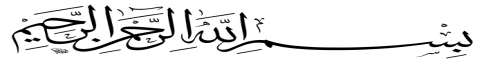 يَا أَيُّهَا الَّذِينَ آمَنُوا هَلْ أَدُلُّكُمْ عَلَى تِجَارَةٍ تُنْجِيكُمْ مِنْ عَذَابٍ أَلِيم (10)تُؤْمِنُونَ بِاللَّهِ وَرَسُولِهِ وَتُجَاهِدُونَ فِي سَبِيلِ اللَّهِ بِأَمْوَالِكُمْ وَأَنْفُسِكُمْ ذَلِكُمْ خَيْرٌ لَكُمْ إِنْ كُنْتُمْ تَعْلَمُونَ (11)Artinya :Hai orang-orang yang beriman, sukakah kamu Aku tunjukkan suatu perniagaan yang dapat menyelamatkan kamu dari azab yang pedih? (Ash-Shaff: 10)(Yaitu) kamu beriman kepada Allah dan Rasul-Nya dan berjihad di jalan Allah dengan harta dan jiwamu. Itulah yang lebih baik bagimu jika kamu mengetahuinya. (Ash-Shaff: 11)Syukur Alhamdulillah, penulis panjatkan atas kehadirat Allah SWT Tuhan Yang Maha Esa yang telah memberikan rahmat dan karunia-Nya yang dilimpahkan secara terus-menerus sehingga penulis dapat menyelesaikan skripsi ini. Penulisan Skripsi ini adalah salah satu tugas dan kewajiban bagi setiap mahasiswa, khususnya di Fakultas Keguruan dan Ilmu Pengetahuan Universitas Muslim Nusantara Al-Washliyah Medan dan sebagai syarat untuk mendapatkan gelar Sarjana Pendidikan (S.Pd).Dalam penyusunan skripsi ini penulis banyak menghadapi tantangan dan hambatan yang disebabkan keterbatasan, kekurangan dan kelemahan penulis, namun berkat bantuan dan bimbingan serta dukungan moral maupun material dari berbagai pihak, sehingga skripsi ini dapat penulis selesaikan. Untuk itu pada kesempatan ini penulis mengucapkan rasa terimakasih kepada.Teristimewa saya ucapkan terima kasih yang sebesar-besarnya untuk kedua orang tua penulis, Ayahanda Sangkot Parlindungan Tambak dan Ibunda Nurhabibah Siregar tersayang. Terima kasih telah memberikan cinta dan kasih sayang, doa dan dukungan serta mendidik, membimbing dan membesarkan Nanda selama ini. Terima kasih karena telah memberi Nanda dukungan baik secara moral maupun materil sehingga Nanda dapat menyelesaikan studi sampai ke bangku sarjana. Semoga Tuhan memberikan balasan yang tak terhingga dengan surga-Nya yang mulia. Teristimewa kepada Adik Indah Indriani Tambak, dan Adik Willy Anggara Tambak yang setia memberi doa dan dukungan serta motivasi kepada penulis sehingga penulis dapat menyelesaikan skripsi ini.Bapak Dr. KRT. Hardi Mulyono K. Surbakti selaku rektor Universitas Muslim Nusantara Al-Washliyah Medan.Bapak Drs. Samsul Bahri, M.Si selaku Dekan FKIP Universitas Muslim Nusantara Al-Washliyah Medan.Bapak Dr. Madyunus Salayan M.Si selaku Kaprodi yang telah membantu dan memberikan petunjuk dari awal dan juga saran yang diberikan sehingga selesainya penulisan skripsi ini.Bapak Drs. Darajat Rangkuti, M.Pd selaku Penasehat Akademik yang telah memberikan bimbingan serta arahan kepada penulis.Bapak Drs. Saiful Bahri, S.Pd., M.Pd selaku pembimbing 1 yang telah membantu dan memberikan petunjuk dari awal dan juga saran yang diberikan sehingga selesainya penulisan skripsi ini.Bapak Irham Habibi Harahap, M.Pd selaku pembimbing 2 yang telah membantu dan memberikan petunjuk dari awal dan juga saran yang diberikan sehingga selesainya penulisan skripsi ini.Bapak Drs. Darajat Rangkuti, M.Pd selaku Penasehat Akademik yang telah memberikan bimbingan serta arahan kepada penulis.Seluruh Bapak/Ibu Dosen FKIP terkhususnya Program Studi Pendidikan Matematika yang telah banyak memberikan ilmunya dengan ikhlas keapada penulis selama proses perkuliahan.Teman-teman seperjuangan stambuk 2016, tepatnya untuk Matematika kelas B yang saling mendoakan, mendukung, serta membantu dalam skripsi ini. Terutama untuk sahabat Yong Apri dan Yong Nurul yang senantiasa menjadi teman berdiskusi dan bertukar fikiran. Terimakasih atas doa dan semangatnya karena kita pernah belajar dan bertumbuh bersama dalam persahabatan.Akhir kata, semoga skripsi ini dapat bermanfaat bagi semua pihak yang membacanya. Penulis menyadari bahwa skripsi ini masih jauh dari kata sempurna, sehingga penulis berharap semoga skripsi ini bermanfaat bagi kita semua dan Semoga Tuhan Yang Maha Esa melimpahkan berkat dan kebaikan-kebaikannya untuk kita semua.						Medan,  Januari 2020						PenulisNovita Dhea Ananda TambakNPM. 161114143